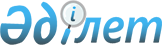 "Солтүстік Қазақстан облысы Есіл ауданының Спасовка ауылдық округінің 2023-2025 жылдарға арналған бюджетін бекіту туралы" Солтүстік Қазақстан облысы Есіл ауданы мәслихатының 2022 жылғы 30 желтоқсандағы № 26/307 шешіміне өзгерістер мен толықтырулар енгізу туралыСолтүстік Қазақстан облысы Есіл ауданы мәслихатының 2023 жылғы 14 сәуірдегі № 3/26 шешімі
      Солтүстік Қазақстан облысы Есіл ауданының мәслихаты ШЕШТІ:
      1. "Солтүстік Қазақстан облысы Есіл ауданының Спасовка ауылдық округінің 2023-2025 жылдарға арналған бюджетін бекіту туралы" Солтүстік Қазақстан блысы Есіл аудандық мәслихатының 2022 жылғы 30 желтоқсандағы № 26/307 шешіміне келесі өзгерістер мен толықтырулар енгізілсін:
      1-тармақ жаңа редакцияда жазылсын:
       "1. Солтүстік Қазақстан облысы Есіл ауданының Спасовка ауылдық округінің 2023-2025 жылдарға арналған бюджеті 1, 2, 3 - қосымшаларға сәйкес, соның ішінде 2023 жылға келесі көлемдерде бекітілсін:
      1) кірістер - 29 423 мың тенге: 
      салық түсімдеріне - 2 435 мың теңге;
      салықтық емес түсімдерге - 0 мың теңге; 
      негізгі капиталды сатудан түсетін түсімдер - 0 мың теңге;
      трансферттер түсімдері - 26 988 мың теңге;
      2) шығындар - 29 786,9 мың теңге;
      3) таза бюджеттік несиелеу - 0 тысяч тенге:
      бюджеттік кредиттер - 0 мың теңге;
      бюджеттік кредиттерді өтеу - 0 мың теңге;
      4) қаржы активтерімен операциялар бойынша сальдо - 0 мың теңге:
      қаржы активтерін сатып алу - 0 мың теңге;
      мемлекеттің қаржы активтерін сатудан түсетін түсімдер - 0 мың теңге;
      5) бюджет тапшылығы (профициті) - - 363,9 мың теңге;
      6) бюджет тапшылығын қаржыландыру (профицитін пайдалану) - 363,9 мың теңге:
      қарыздар түсімі - 0 мың теңге;
      қарыздарды өтеу - 0 мың теңге;
      бюджет қаражатының пайдаланылатын қалдықтары - 363,9 мың теңге.";
      келесі мазмұндағы 1-1 -тармақпен толықтырылсын:
       "1-1. Спасовка ауылдық округінің 2023 жылға арналған бюджетінің шығыстарында қаржы жылының басында қалыптасқан бюджет қаражатының бос қалдықтары есебінен 2022 жылы аудандық бюджеттен бөлінген пайдаланылмаған трансферттерді қайтару 1,6 мың теңге сомасында 4-қосымшаға сәйкес көзделсін.";
      келесі мазмұндағы 1-2 -тармақпен толықтырылсын:
       "1-2. Спасовка ауылдық округінің бюджетінде қаржы жылының басындағы жағдай бойынша қалыптасқан бос қалдықтар есебінен 362,3 мың теңге сомасында 4-қосымшаға сәйкес көзделсін.";
      аталған шешімнің 1-қосымшасы осы шешімнің 1-қосымшасына сәйкес жаңа редакцияда жазылсын;
      аталған шешім осы шешімнің 2-қосымшасына сәйкес 4-қосымшамен толықтырылсын.
      2. Осы шешім 2023 жылғы 1 қаңтардан бастап қолданысқа енгізіледі. Солтүстік Қазақстан облысының Есіл ауданы Спасовка ауылдық округінің 2023 жылға арналған бюджеті 2023 жылғы 1 қаңтарға қалыптасқан бюджет қаражатының бос қалдықтарын бағыттау
					© 2012. Қазақстан Республикасы Әділет министрлігінің «Қазақстан Республикасының Заңнама және құқықтық ақпарат институты» ШЖҚ РМК
				
      Солтүстік Қазақстан облысы Есіл ауданының мәслихаттың төрағасы 

Е. Тұтқышев
Солтүстік Қазақстан облысыЕсіл ауданы мәслихатының2023 жылғы 14 сәуірдегі№ 3/26 шешіміне1-қосымшаСолтүстік Қазақстан облысыЕсіл ауданы мәслихатының2022 жылғы 30 желтоқсандағы№ 26/307 шешіміне1-қосымша
Санаты
Сыныбы
Кіші сыныбы
Атауы
Сомасы (мың тенге)
1) Кірістер
29 423
1
Салық түсімдері
2 435
01
Табыс салығы
450
2
Жеке табыс салығы
450
04
Мүлік салығы
1 920
1
Мүлік салығы
120
3
Жер салығы
25
4
Көлік құралдарына салынатын салық
1 775
05
Тауарларға, жұмыстарға және қызметтерге салынатын ішкі салықтар
65
3
Табиғи және басқа ресурстарды пайдаланғаны үшін түсетін түсімдер
65
4
Трансферттер түсімі
26 988
02
Жоғары тұрған мемлекеттік басқару органдарынан берілетін трансферттер
26 988
3
Аудандық (облыстық маңызы бар қаланың) бюджеттен берілетін трансферттер
26 988
Функцио-налдық топ
Бюджеттік бағдарла-малардың әкімшісі
Бағдар-лама
Атауы 
Сомасы (мың тенге)
2) Шығындар
29 786,9
01
Жалпы сипаттағы мемлекеттік қызметтер
24 365,3
124
Аудандық маңызы бар қала, ауыл, кент, ауылдық округ әкімінің аппараты
24 365,3
001
Аудандық маңызы бар қала, ауыл, кент, ауылдық округ әкімінің қызметін қамтамасыз ету жөніндегі қызметтер
24 365,3
07
Тұрғын үй-коммуналдық шаруашылық
5 420
124
Аудандық маңызы бар қала, ауыл, кент, ауылдық округ әкімінің аппараты
420
008
Елді мекендердегі көшелерді жарықтандыру
420
011
Елді мекендерді абаттандыру және көгалдандыру
5 000
15
Трансферттер
1,6
124
Аудандық маңызы бар қала, ауыл, кент, ауылдық округ әкімінің аппараты
1,6
048
Пайдаланылмаған (толық пайдаланылмаған) нысаналы трансферттерді қайтару
1,6
3) Таза бюджеттік кредиттеу
0
Бюджеттік кредиттер
0
Бюджеттік кредиттерді өтеу
0
4) Қаржы активтерімен операциялар бойынша сальдо
0
Қаржы активтерін сатып алу
0
Мемлекеттің қаржы активтерін сатудан түсетін түсімдер
0
5) Бюджет тапшылығы (профициті)
- 363,9
6) Бюджет тапшылығын қаржыландыру (профицитін пайдалану)
363,9
7
Қарыздар түсімдері
0
16
Қарыздарды өтеу
0
Санаты
Сыныбы
Кіші сыныбы
Атауы 
Сомасы (мың тенге)
8
Бюджет қаражатының пайдаланылатын қалдықтары
363,9
01
Бюджет қаражатының қалдықтары
363,9
1
Бюджет қаражатының бос қалдықтары
363,9Солтүстік Қазақстан облысыЕсіл ауданы мәслихатының 2023 жылғы 14 сәуірдегі№ 3/26 шешіміне2-қосымшаСолтүстік Қазақстан облысыЕсіл ауданы мәслихатының2022 жылғы 30 желтоқсандағы№ 26/307 шешіміне4-қосымша
Функцио-налдық топ
Бюджеттік бағдарла-малардың әкімшісі
Бағдар-лама
Атауы 
Сомасы (мың тенге)
01
Жалпы сипаттағы мемлекеттік қызметтер
362,3
124
Аудандық маңызы бар қала, ауыл, кент, ауылдық округ әкімінің аппараты
362,3
001
Аудандық маңызы бар қала, ауыл, кент, ауылдық округ әкімінің қызметін қамтамасыз ету жөніндегі қызметтер
362,3
15
Трансферттер
1,6
124
Аудандық маңызы бар қала, ауыл, кент, ауылдық округ әкімінің аппараты
1,6
048
Пайдаланылмаған (толық пайдаланылмаған) нысаналы трансферттерді қайтару
1,6
Барлығы:
363,9